１　学習支援システム(AIDLE-K)へのログイン方法　ログインページへの移動は，ブラウザから直接アドレスを入力してアクセスする方法と，学内ポータルサイト(BANANA)からアクセスする方法があります。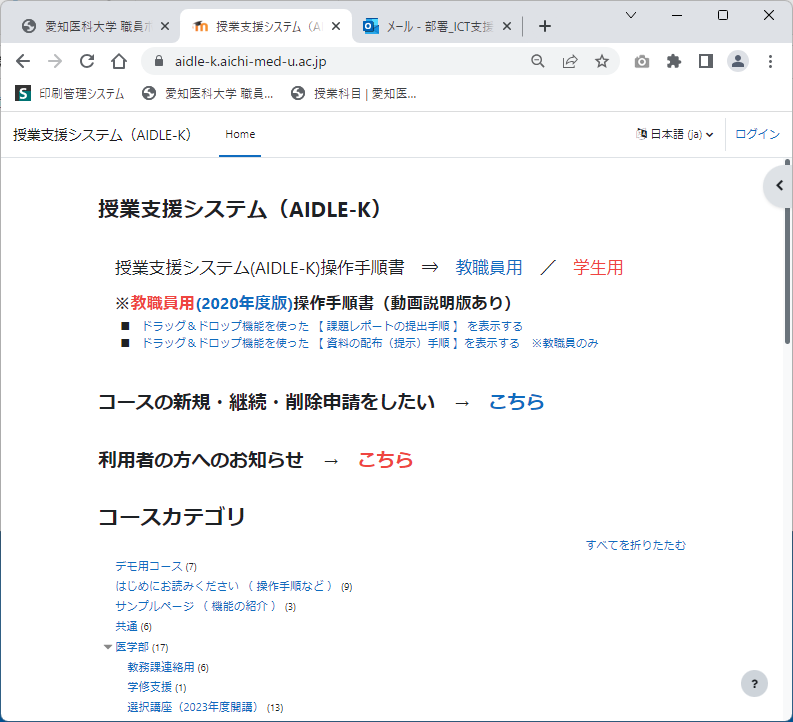 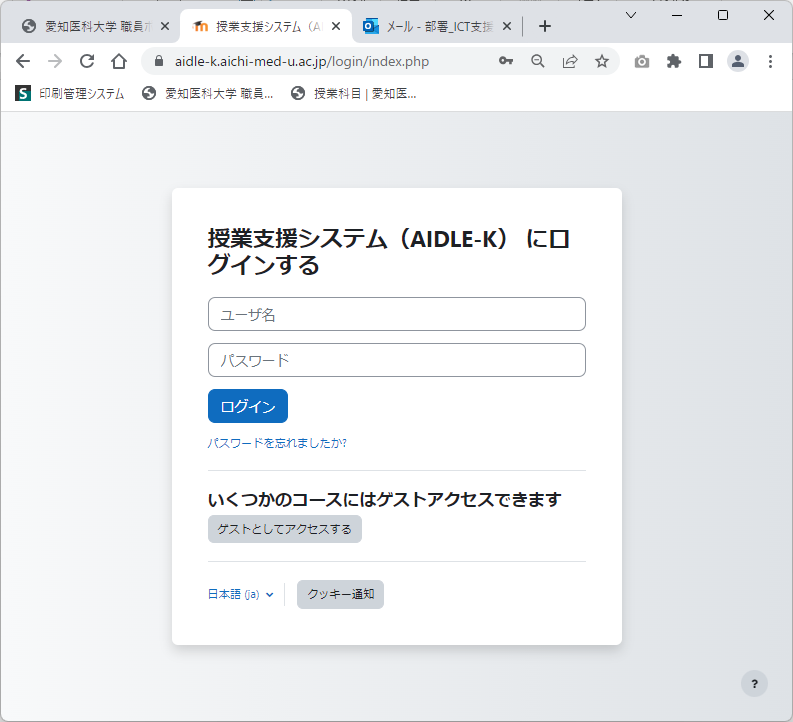 ２　学内ポータルサイトからログインする　①　学内ポータルサイト(学生：KINKAN，職員：BANANA)を開く。　　　KINKAN：【授業支援(AIDLE-K)】をクリックする。　　　BANANA：【教育支援】から【授業支援システム（AIDLE-K）】をクリックする。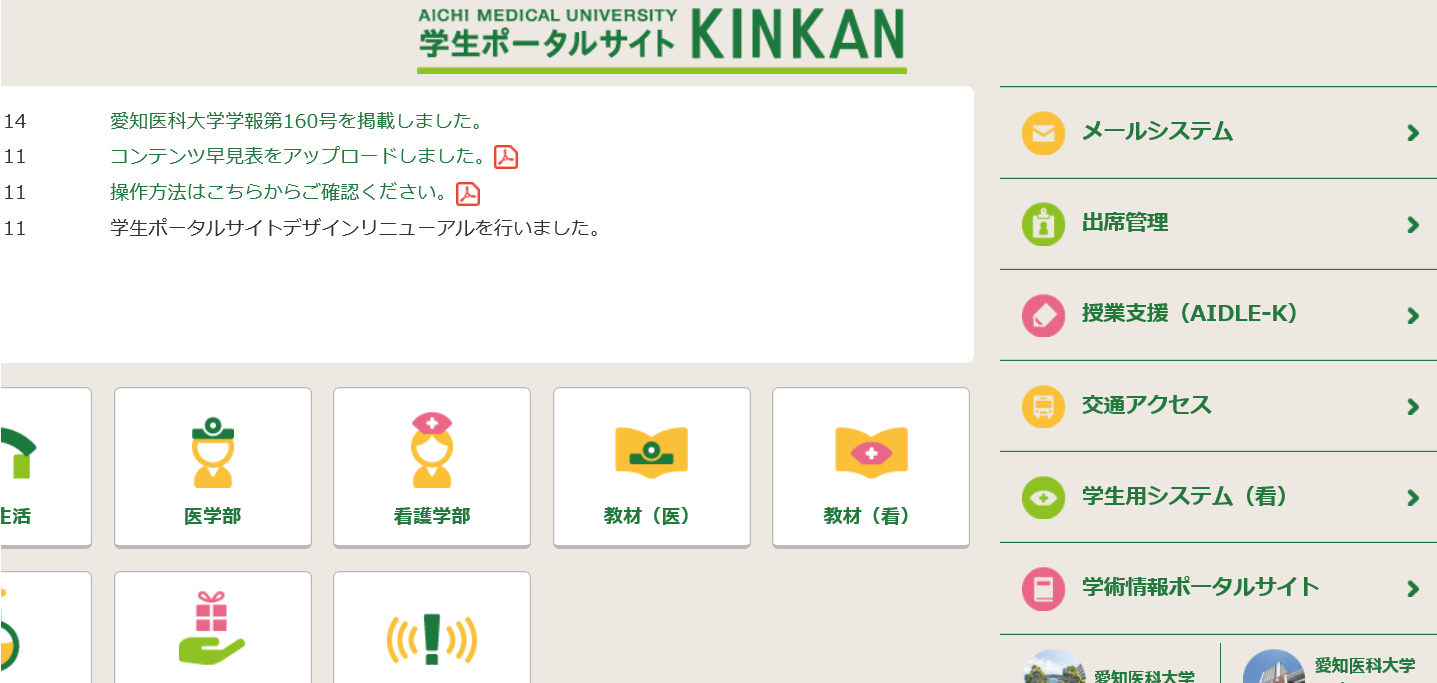 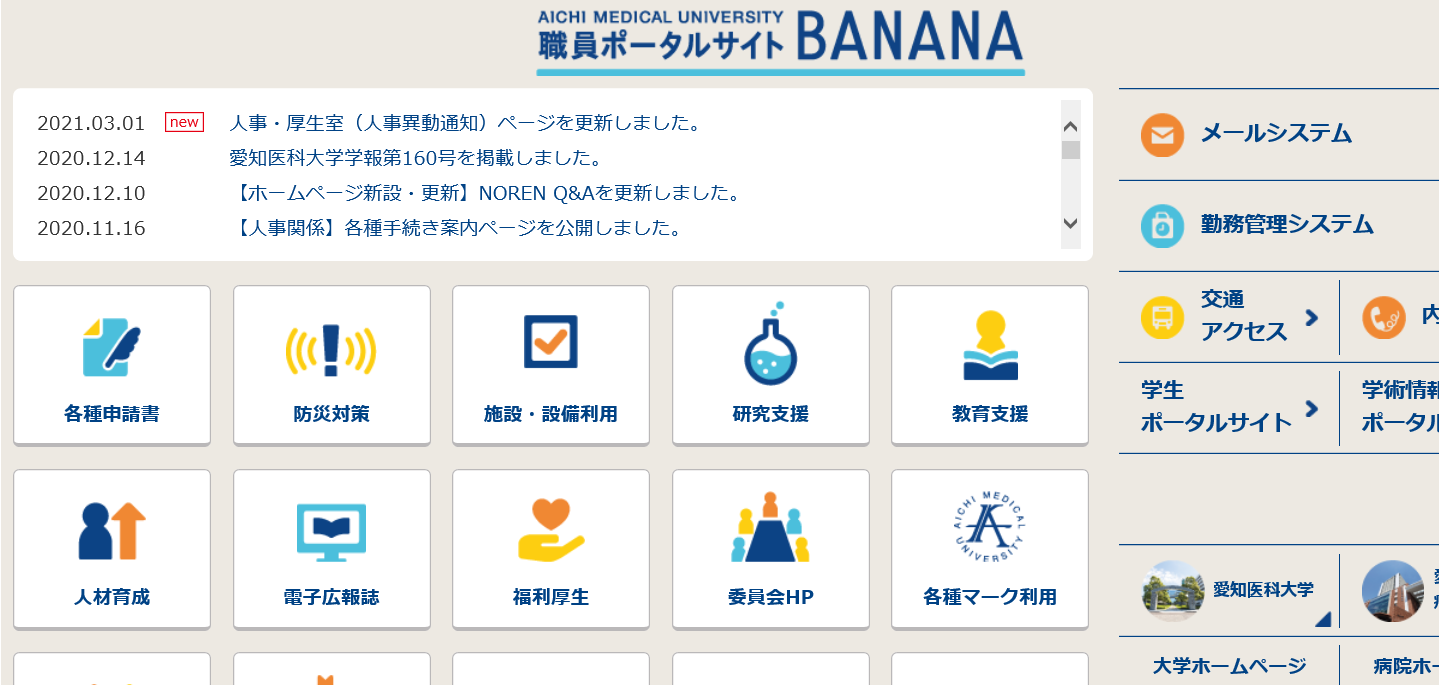 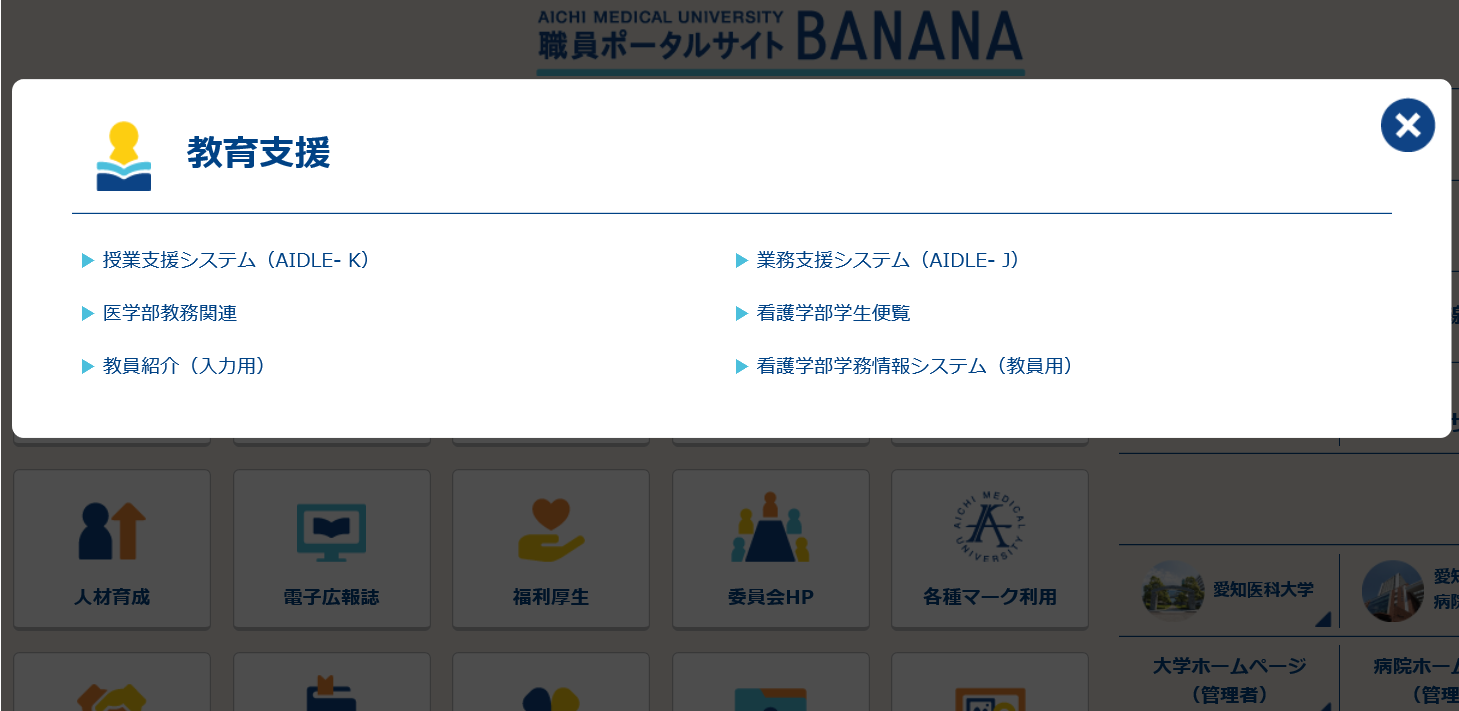 